PLAYER’S NAME: __________________________________DATE OF BIRTH: _______________                                      		    (First Name, Last Name)	  					    (Year/Month/Day)ADDRESS: __________________________________________ CITY: _____________________                                      		    (Street, PO Box)	  					    
POSTAL CODE: ___________________________   PHONE NUMBER: _____________________                                         EMAIL ADDRESS: _______________________________________        MALE           FEMALE                  REGISTRAR INFORMATION ONLY:IS THE PLAYER NEW TO BDMHA? YES           NO         PREVIOUS ASSOCIATION: _________________________If the player is a first year hockey player a copy of their Birth Certificate is required. If the player is new to BDMHA a Transfer Form or Residential Move Form is required.  Forms can be found online at OMHA or with the Registrar.RESPECT IN SPORT – PARENT PROGRAM COMPLETED:  YES  NO  WEBSITE INFORMATION PROVIDED 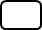 INFORMATION FORWARDED TO REGISTRAR BY September 13, 2019PARENT OR GUARDIAN INFORMATIONNAME: ________________________________ RELATIONSHIP TO PLAYER: _______________                                   (First Name, Last Name)	  					    	          (Father/Mother/Guardian)	Check here if address & home phone is same as above   	           CELL: ______________________EMAIL ADDRESS: _________________________________________     NAME: ________________________________ RELATIONSHIP TO PLAYER: _______________                                   (First Name, Last Name)	  					    	          (Father/Mother/Guardian)Check here if address & home phone is same as above                 CELL: ______________________EMAIL ADDRESS: _________________________________________     Registrar Use OnlyO HC Profile Created (new players only)                                                      O HC PreregistrationO HC Proof of age uploaded (new players only)   0 Parent respect in Sport CompleteList all players in family registering with BDMHAFAMILIES NEED ONLY COMPLETE THE FOLLOWING SECTION ONCE; IT WILL INCLUDE THE TOTAL AMOUNT OWING FOR ALL CHILDREN TO PARTICIPATE.Registrar Use OnlyO HC Profile Created (new players only)                                                      O HC PreregistrationO HC Proof of age uploaded (new players only)   0 Parent respect in Sport CompleteList all players in family registering with BDMHAFAMILIES NEED ONLY COMPLETE THE FOLLOWING SECTION ONCE; IT WILL INCLUDE THE TOTAL AMOUNT OWING FOR ALL CHILDREN TO PARTICIPATE.Registrar Use OnlyO HC Profile Created (new players only)                                                      O HC PreregistrationO HC Proof of age uploaded (new players only)   0 Parent respect in Sport CompleteList all players in family registering with BDMHAFAMILIES NEED ONLY COMPLETE THE FOLLOWING SECTION ONCE; IT WILL INCLUDE THE TOTAL AMOUNT OWING FOR ALL CHILDREN TO PARTICIPATE.Registrar Use OnlyO HC Profile Created (new players only)                                                      O HC PreregistrationO HC Proof of age uploaded (new players only)   0 Parent respect in Sport CompleteList all players in family registering with BDMHAFAMILIES NEED ONLY COMPLETE THE FOLLOWING SECTION ONCE; IT WILL INCLUDE THE TOTAL AMOUNT OWING FOR ALL CHILDREN TO PARTICIPATE.Registrar Use OnlyO HC Profile Created (new players only)                                                      O HC PreregistrationO HC Proof of age uploaded (new players only)   0 Parent respect in Sport CompleteList all players in family registering with BDMHAFAMILIES NEED ONLY COMPLETE THE FOLLOWING SECTION ONCE; IT WILL INCLUDE THE TOTAL AMOUNT OWING FOR ALL CHILDREN TO PARTICIPATE.Registrar Use OnlyO HC Profile Created (new players only)                                                      O HC PreregistrationO HC Proof of age uploaded (new players only)   0 Parent respect in Sport CompleteList all players in family registering with BDMHAFAMILIES NEED ONLY COMPLETE THE FOLLOWING SECTION ONCE; IT WILL INCLUDE THE TOTAL AMOUNT OWING FOR ALL CHILDREN TO PARTICIPATE.Registrar Use OnlyO HC Profile Created (new players only)                                                      O HC PreregistrationO HC Proof of age uploaded (new players only)   0 Parent respect in Sport CompleteList all players in family registering with BDMHAFAMILIES NEED ONLY COMPLETE THE FOLLOWING SECTION ONCE; IT WILL INCLUDE THE TOTAL AMOUNT OWING FOR ALL CHILDREN TO PARTICIPATE.Registrar Use OnlyO HC Profile Created (new players only)                                                      O HC PreregistrationO HC Proof of age uploaded (new players only)   0 Parent respect in Sport CompleteList all players in family registering with BDMHAFAMILIES NEED ONLY COMPLETE THE FOLLOWING SECTION ONCE; IT WILL INCLUDE THE TOTAL AMOUNT OWING FOR ALL CHILDREN TO PARTICIPATE.Registrar Use OnlyO HC Profile Created (new players only)                                                      O HC PreregistrationO HC Proof of age uploaded (new players only)   0 Parent respect in Sport CompleteList all players in family registering with BDMHAFAMILIES NEED ONLY COMPLETE THE FOLLOWING SECTION ONCE; IT WILL INCLUDE THE TOTAL AMOUNT OWING FOR ALL CHILDREN TO PARTICIPATE.Registrar Use OnlyO HC Profile Created (new players only)                                                      O HC PreregistrationO HC Proof of age uploaded (new players only)   0 Parent respect in Sport CompleteList all players in family registering with BDMHAFAMILIES NEED ONLY COMPLETE THE FOLLOWING SECTION ONCE; IT WILL INCLUDE THE TOTAL AMOUNT OWING FOR ALL CHILDREN TO PARTICIPATE.REGISTRATION FEEREGISTRATION FEEPRESCHOOL / INITIATION PLAYER $100.00 x ___________PRESCHOOL / INITIATION PLAYER $100.00 x ___________PRESCHOOL / INITIATION PLAYER $100.00 x ___________PRESCHOOL / INITIATION PLAYER $100.00 x ___________PRESCHOOL / INITIATION PLAYER $100.00 x ___________PRESCHOOL / INITIATION PLAYER $100.00 x ___________$$REGISTRATION FEEREGISTRATION FEEPre-Novice - Novice PLAYER $375.00 x ____________Pre-Novice - Novice PLAYER $375.00 x ____________Pre-Novice - Novice PLAYER $375.00 x ____________Pre-Novice - Novice PLAYER $375.00 x ____________Pre-Novice - Novice PLAYER $375.00 x ____________Pre-Novice - Novice PLAYER $375.00 x ____________$$REGISTRATION FEEREGISTRATION FEEAtom – Midget PLAYER $425.00 x ________(# OF PLAYERS)Atom – Midget PLAYER $425.00 x ________(# OF PLAYERS)Atom – Midget PLAYER $425.00 x ________(# OF PLAYERS)Atom – Midget PLAYER $425.00 x ________(# OF PLAYERS)Atom – Midget PLAYER $425.00 x ________(# OF PLAYERS)Atom – Midget PLAYER $425.00 x ________(# OF PLAYERS)$$REP TRY OUT FEEREP TRY OUT FEE$100.00 X _______________ (# OF PLAYERS)$100.00 X _______________ (# OF PLAYERS)$100.00 X _______________ (# OF PLAYERS)$100.00 X _______________ (# OF PLAYERS)$100.00 X _______________ (# OF PLAYERS)$100.00 X _______________ (# OF PLAYERS)$$INSURANCE FEEINSURANCE FEE$50.00 X____________$50.00 X____________$50.00 X____________$50.00 X____________$50.00 X____________$50.00 X____________$$CASH             CHEQUE             CASH             CHEQUE             CASH             CHEQUE             CASH             CHEQUE             CASH             CHEQUE             CASH             CHEQUE             TOTALTOTAL$$PAYMENT SCHEDULE1ST INSTALLMENTAUGUST 20$1ST INSTALLMENTAUGUST 20$2ND  INSTALLMENTSEPTEMBER 20$3RD INSTALLMENTOCTOBER 19$3RD INSTALLMENTOCTOBER 19$3RD INSTALLMENTOCTOBER 19$4THINSTALLMENTNOVEMBER 20$4THINSTALLMENTNOVEMBER 20$TOTAL INCLUDING FUNDRAISINGPLEASE NOTE THAT THERE WILL BE A $40.00 NSF CHARGE APPLIED TO ANY RETURNED CHEQUESALL FEES MUST BE PAID IN FULL NO LATER THAN DECEMBER 1ST OR YOUR CHILD/CHILDREN WILL NOT BE PERMITTED TO PLAY.  LATE REGISTRATION FEE OF $50.00 APPLIES TO REGISTRATIONS AFTER September 1, 2018PLEASE NOTE THAT THERE WILL BE A $40.00 NSF CHARGE APPLIED TO ANY RETURNED CHEQUESALL FEES MUST BE PAID IN FULL NO LATER THAN DECEMBER 1ST OR YOUR CHILD/CHILDREN WILL NOT BE PERMITTED TO PLAY.  LATE REGISTRATION FEE OF $50.00 APPLIES TO REGISTRATIONS AFTER September 1, 2018PLEASE NOTE THAT THERE WILL BE A $40.00 NSF CHARGE APPLIED TO ANY RETURNED CHEQUESALL FEES MUST BE PAID IN FULL NO LATER THAN DECEMBER 1ST OR YOUR CHILD/CHILDREN WILL NOT BE PERMITTED TO PLAY.  LATE REGISTRATION FEE OF $50.00 APPLIES TO REGISTRATIONS AFTER September 1, 2018PLEASE NOTE THAT THERE WILL BE A $40.00 NSF CHARGE APPLIED TO ANY RETURNED CHEQUESALL FEES MUST BE PAID IN FULL NO LATER THAN DECEMBER 1ST OR YOUR CHILD/CHILDREN WILL NOT BE PERMITTED TO PLAY.  LATE REGISTRATION FEE OF $50.00 APPLIES TO REGISTRATIONS AFTER September 1, 2018PLEASE NOTE THAT THERE WILL BE A $40.00 NSF CHARGE APPLIED TO ANY RETURNED CHEQUESALL FEES MUST BE PAID IN FULL NO LATER THAN DECEMBER 1ST OR YOUR CHILD/CHILDREN WILL NOT BE PERMITTED TO PLAY.  LATE REGISTRATION FEE OF $50.00 APPLIES TO REGISTRATIONS AFTER September 1, 2018PLEASE NOTE THAT THERE WILL BE A $40.00 NSF CHARGE APPLIED TO ANY RETURNED CHEQUESALL FEES MUST BE PAID IN FULL NO LATER THAN DECEMBER 1ST OR YOUR CHILD/CHILDREN WILL NOT BE PERMITTED TO PLAY.  LATE REGISTRATION FEE OF $50.00 APPLIES TO REGISTRATIONS AFTER September 1, 2018PLEASE NOTE THAT THERE WILL BE A $40.00 NSF CHARGE APPLIED TO ANY RETURNED CHEQUESALL FEES MUST BE PAID IN FULL NO LATER THAN DECEMBER 1ST OR YOUR CHILD/CHILDREN WILL NOT BE PERMITTED TO PLAY.  LATE REGISTRATION FEE OF $50.00 APPLIES TO REGISTRATIONS AFTER September 1, 2018PLEASE NOTE THAT THERE WILL BE A $40.00 NSF CHARGE APPLIED TO ANY RETURNED CHEQUESALL FEES MUST BE PAID IN FULL NO LATER THAN DECEMBER 1ST OR YOUR CHILD/CHILDREN WILL NOT BE PERMITTED TO PLAY.  LATE REGISTRATION FEE OF $50.00 APPLIES TO REGISTRATIONS AFTER September 1, 2018PLEASE NOTE THAT THERE WILL BE A $40.00 NSF CHARGE APPLIED TO ANY RETURNED CHEQUESALL FEES MUST BE PAID IN FULL NO LATER THAN DECEMBER 1ST OR YOUR CHILD/CHILDREN WILL NOT BE PERMITTED TO PLAY.  LATE REGISTRATION FEE OF $50.00 APPLIES TO REGISTRATIONS AFTER September 1, 2018PLEASE NOTE THAT THERE WILL BE A $40.00 NSF CHARGE APPLIED TO ANY RETURNED CHEQUESALL FEES MUST BE PAID IN FULL NO LATER THAN DECEMBER 1ST OR YOUR CHILD/CHILDREN WILL NOT BE PERMITTED TO PLAY.  LATE REGISTRATION FEE OF $50.00 APPLIES TO REGISTRATIONS AFTER September 1, 2018